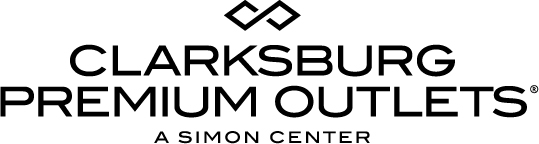 For more information:Becca MeyerBRAVE Public Relations404-233-3993bmeyer@bravepublicrelations.com FOR IMMEDIATE RELASEClarksburg Premium Outlets welcomes Electric Cycling House and Kung Fu TeaLuxury outlet center offers additional options for shoppers in time for the holiday seasonCLARKSBURG, Md. (November 21, 2017) – Simon (NYSE:SPG), a global leader in premier shopping, dining and entertainment destinations, announced today that Electric Cycling House and Kung Fu Tea have recently joined Clarksburg Premium Outlets’ extensive retail roster. These stores join the recently opened Strolling Art Gallery featuring pieces from Countryside Artisans of Maryland in the Luxury Wing of High Street. “We’re always looking for options that will take the shopping experience to the next level,” said Michael Mitchroney, general manager of Clarksburg Premium Outlets. “Electric Cycling House complements the center’s bike racks and a repair shop amenities, and since we are so close to area bike trails, we see the store being a perfect fit for our shoppers.” Electric Cycling House offers pedal-assisted e-bikes, including quality brands, such as Bulls, Haibike, Easy Motion, Surface 604 and MOAR. Whether commuting to work or hitting the trails, bikers can travel further while experiencing less physical stress. Electric Cycling House is located across from New Balance Factory Store. Providing shoppers with handcrafted beverages, Kung Fu Tea uses tea leaves handpicked from the mountains of Taiwan, premium natural ingredients and an exclusive process to provide unrivaled quality. Located in Market Hall near Currito Burrito, Kung Fu Tea makes their bubbles every two hours and freshly brews tea every three hours to proudly offer made-to-order drinks with an authentic taste in every cup. To learn more about stores at Clarksburg Premium Outlets and upcoming holiday events, please visit premiumoutlets.com/clarksburg. About Clarksburg Premium OutletsClarksburg Premium Outlets is the Washington, D.C. area’s newest outlet center featuring an impressive collection of world-recognized and retailers with savings of 25 to 65 percent every day. Located in Montgomery County, the center serves as Simon’s first two-level, LEED-certified center, incorporating numerous energy-saving measures, such as LED-lighting, bike racks and storm water management systems, and amenities such as a sophisticated community space with covered walkways, spacious courtyards, landscaping, fountains, waterfalls, custom art, a fireplace and a children’s play area. The 392,000 square foot center offers Washington, D.C.-area shoppers a vast variety of apparel, footwear, accessories and home décor from popular brands including A|X Armani Exchange, Armani Outlet, kate spade new york, Michael Kors, Saks Fifth Avenue OFF 5TH and Tory Burch. For a map and store listings, as well as directions, event and tourism resources, visit premiumoutlets.com/clarksburg or find the center at facebook.com/clarksburgpremiumoutlets, twitter.com/ClarksburgPO and instagram.com/ClarksburgPremiumOutlets.  ###